COLEGIO DEL SAGRADO CORAZÓN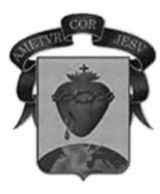 Puerto Colombia – AtlánticoDimensión Cognitiva: (Pre matemática)Objetivo: Identifica y asocia la cantidad que le pertenece a cada número.Instrucción: Colorea las unidades que le pertenecen a cada número.Fecha: Lunes 10 de Mayo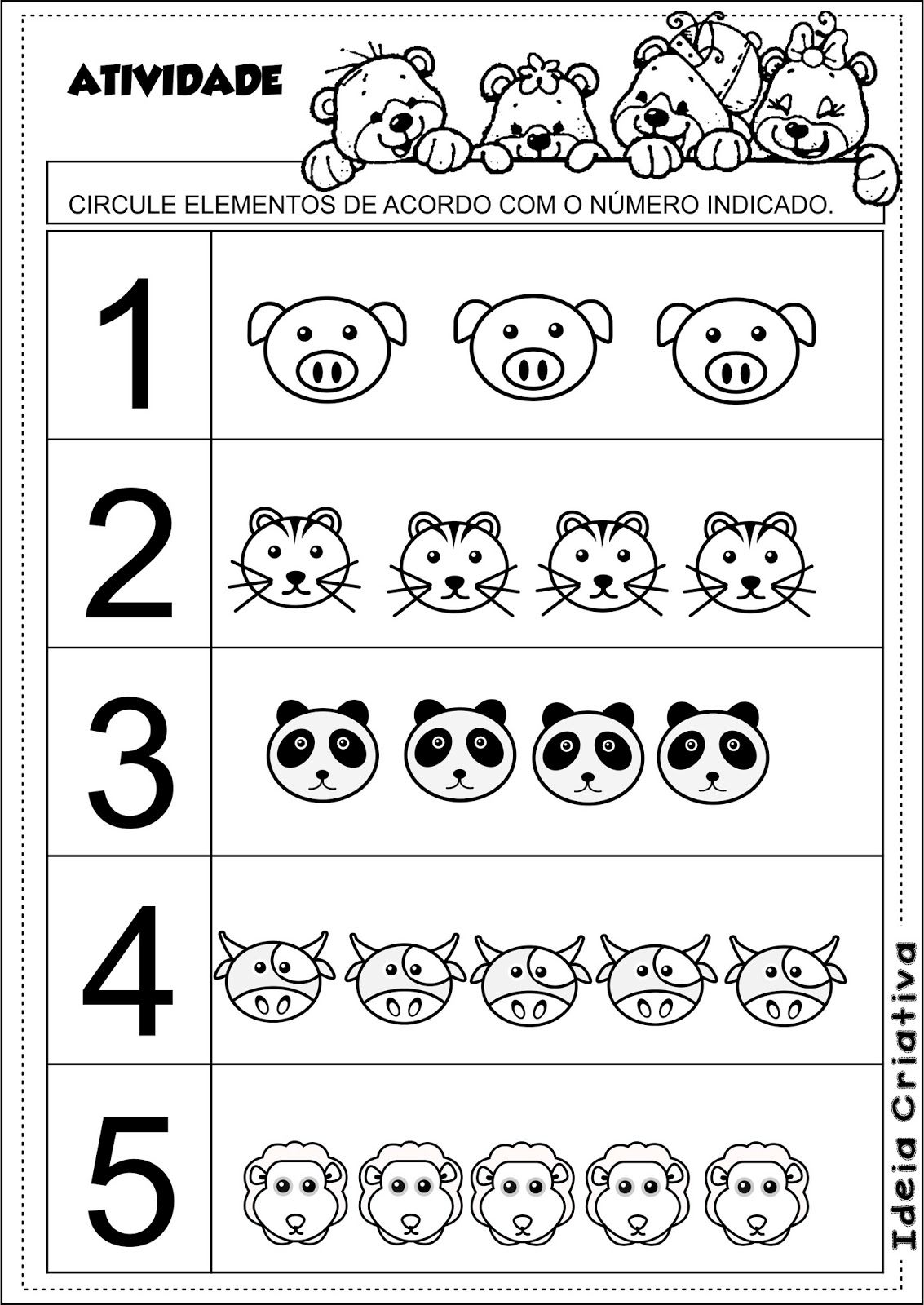 COLEGIO DEL SAGRADO CORAZÓNPuerto Colombia – AtlánticoDimensión Cognitiva: (Pre escritura) Objetivo: Identifica, asocia  y escribe las vocales   “”  “y “”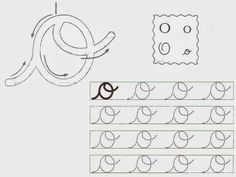 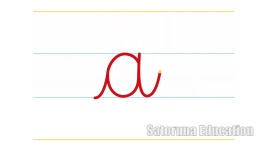 Fecha: Lunes 10   de Mayo1- Dictado.______________________                    .______________________2- Dibuja 2 figuritas por la vocal “”3- Dibuja 2 figuritas por la vocal “”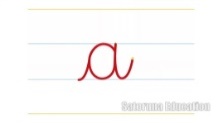 COLEGIO DEL SAGRADO CORAZÓNPuerto Colombia – AtlánticoDimensión Cognitiva: (Pre escritura) Objetivo: Identifica, asocia y  escribe las vocales   “ “y “”Fecha: Martes 11   de MayoColorea las figuras que inician con la vocal “” , marca una cruz las que no inician con la vocal “”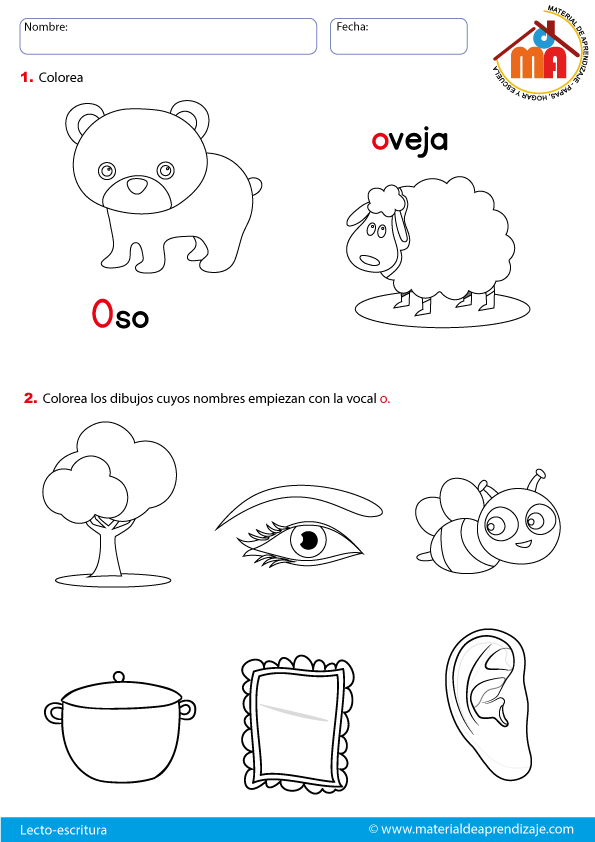 2-Dictado.______________________                    .______________________COLEGIO DEL SAGRADO CORAZÓNPuerto Colombia – AtlánticoDimensión Cognitiva: (Pre matemática)Objetivo: Identifica y asocia la cantidad que le pertenece a cada número.Instrucción: Une con diferente  color  los puntos que le pertenecen a cada número.Fecha: Miércoles  12 de Mayo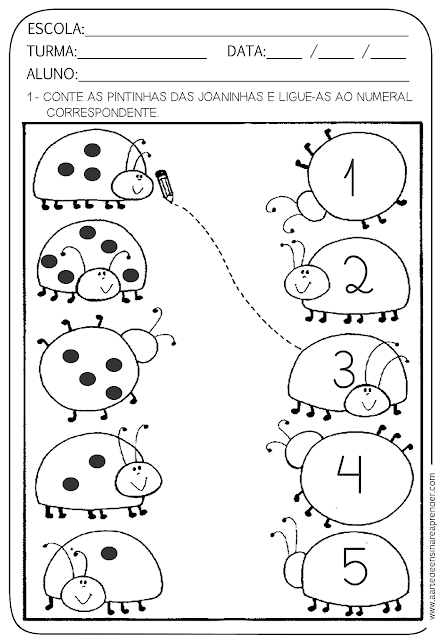 COLEGIO DEL SAGRADO CORAZÓNPuerto Colombia – AtlánticoDimensión Cognitiva: (Pre escritura) Objetivo: Identifica, escribe las vocales   “ “-  “”, asocia las figuras que inician con cada vocal.Fecha: Jueves 13  de Mayo1-Une la figurita con la vocal que inicia.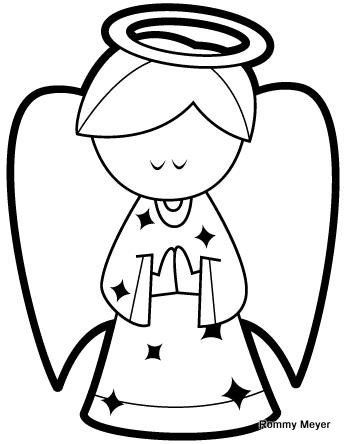 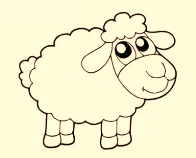 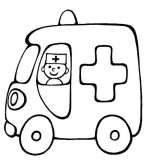 Dictado.______________________                    .____________________COLEGIO DEL SAGRADO CORAZÓNPuerto Colombia – AtlánticoDimensión Cognitiva: (Integrado)Objetivo: identifica la bandera de Barranquilla.Fecha: Jueves 13 de Mayo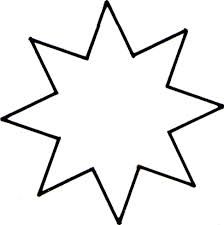 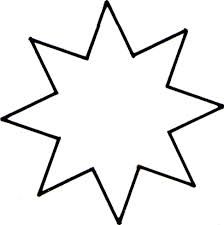 COLEGIO DEL SAGRADO CORAZÓNPuerto Colombia – AtlánticoDimensión Cognitiva: (Pre matemática)Objetivo: Identifica, escribe los números del 0 al 5 y asocia la cantidad de unidades que le pertenece a cada número.Fecha: Viernes  14  de Mayo1-Dictado___________     ___________     ___________   ___________   ___________ ___________2- Cuenta los objetos y escribe el número que corresponde.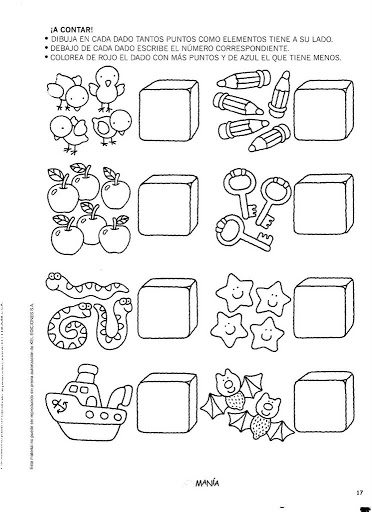 